2021 TORTILLA INDUSTRY ASSOCIATION BUYER’S GUIDE & MEMBERSHIP DIRECTORY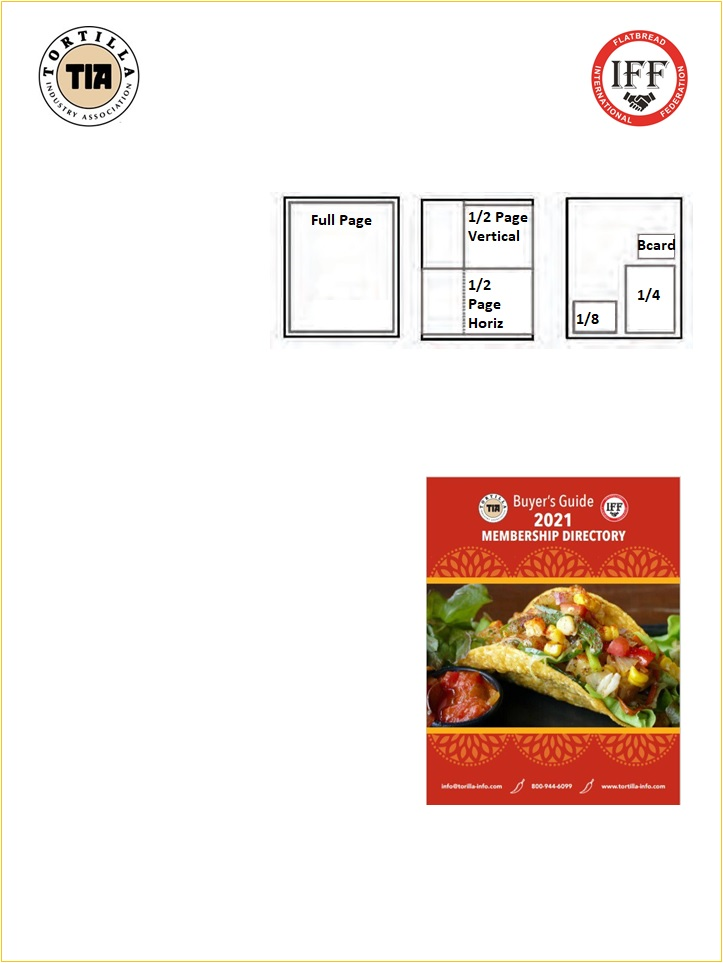 MEDIA KITAD DEADLINE IS:  NOV 9thThe Tortilla Industry Association (TIA) was created in 1989 to serve the tortilla industry, now the fastest growing segment of the baking industry. In the U.S., annual sales of tortillas exceed all other ethnic and specialty bread sales, including bagels, croissants, muffins and pita bread.CIRCULATION: The TIA Buyers Guide  and Membership Directory is mailed in print and electronically to over 6,000 recipients as well as posted free of charge on the TIA website.AD  SPECSPrint safe zone on half and full page ads:  0.25inPlease provide a high resolution ad (300 DPI or higher) in TIFF, PDF, AI or PSD format.All fonts outlined or flattened.All ads must be converted to CMYK. No RGB or spot colors allowed.No Microsoft Word documents or web images will be accepted.SEND ADS TO:Terri Owens terri@Tortilla-Info.com1-800-944-6099 ext 2 / www.Tortilla-Info.comAD DEADLINE IS NOV 9thFull Page8.5 x 11(Full Bleed 8.75 x 11.25)Half Page Horiz.8.5 x 5.5(Full Bleed 8.75 x 5.75)Half Page Vert.4 x 10.5No Bleed1/4 page3.75 x 5No Bleed1/8 page3.5 x 2.5No BleedBusiness Card3.5 x 2No Bleed